Profesor: Ing. Robert Andrade Troya.Alumno: ____________________________________________  Fecha: 07/Diciembre/20101. En la red 192.168.10.0, se necesitan 7 subredes, por lo que es necesario se definan:  Nueva máscara de red: ………………………………………………….Segunda subred: …………………………………………………………Broadcast de la segunda subred: ………………………………………Cuarta subred: …………………………………………………………….Broadcast de la cuarta subred: ………………………………………….2. ¿En las siguientes preguntas escoja entre verdadero y falso?(  ) V	(   ) F	Dos computadoras conectadas definen la red mas sencilla que se puede establecer.(  ) V	(   ) F	La arquitectura OSI es una aplicación real de una arquitectura de red.(  ) V	(   ) F	Los medios físicos de transmisión de señales son una características delas redes.(  ) V	(   ) F	El procesamiento Descentralizado y Distribuido son dos formas deprocesamiento de la información.(  ) V	(   ) F	TAN es un concepto de red que no abarca a las redes LAN, MAN Y WAN.3. ¿Qué es una LAN?) Una red que conecta estaciones de trabajo, terminales y otros dispositivos dentro de una área metropolitana extensa.) Una red que conecta estaciones de trabajo, terminales y otros dispositivos dentro de un área geográficamente limitada.) Una red que sirve a usuarios dentro de un área geográficamente extensa y a menudo usa dispositivos de transmisión provistos por un servicio público de comunicaciones.) Una red que cubre un área mayor que una WAN.4. ¿Qué es lo que los computadores de una red deben tener en común para poder comunicarse directamente entre Sí?(   )  Usar el mismo sistema operativo.	(   )  Estar fabricados por la misma empresa.(   )  Usar el mismo hardware.	            (   )  Usar el mismo protocolo.5. ¿Cuál es el orden de las capas del modelo OSI viéndolas de forma descendente?(   )	Aplicación, Presentación, Transporte, Sesión, Red, Enlace de Datos, Física.(   )	Aplicación, Presentación, Sesión, Transporte, Red, Enlace de Datos, Física.(   )	Física, Enlace de Datos, Red, Transporte, Sesión, Presentación, Aplicación.(   )	Física, Enlace de Datos, Transporte, Red, Sesión, Presentación, Aplicación.6. En direccionamiento IPv4, defina los rangos de direcciones privadas, para:Clase A (bloque de 24 bits): ………………………………………Clase B (bloque de 20 bits): ………………………………………Clase C (bloque de 16 bits): ………………………………………7.	El uso de repetidores _____________ el dominio de colisión(   ) Reduce.	                       (   ) No tiene efecto sobre.(   ) Extiende.	            (    ) Ninguna de estas opciones.8. En la red 10.0.0.0, se necesitan 257 subredes, por lo que es necesario se definan:  Nueva máscara de red: ………………………………………………….Tercera subred: …………………………………………………………Broadcast de la segunda subred: ………………………………………Quinta subred: …………………………………………………………….Broadcast de la cuarta subred: ………………………………………….9.	¿Cuál de las siguientes alternativa no es un software de control de comunicación?(   ) TCP/IP.		(   ) NETBIOS.(   ) SNA.		(   )  CTI.10.	¿Cuál de las siguientes características es común entre las redes?(   ) Alcance geográfico.				   (   ) Enlaces de transmisión.(   ) Forma de procesamiento de la información. (   ) Numero de dispositivos enlazados.11.	¿En las siguientes preguntas escoja entre verdadero y falso?(   ) V (   ) F	La regla 5-4 sólo es aplicable a las redes de 100 Mbps.(   ) V (   ) F	Un conjunto de reglas para el cumplimiento de una tarea específica dentrodel proceso de comunicación define el concepto de protocolo(   ) V (   ) F	El algoritmo de proceso no es un componente de un protocolo.(   ) V (   ) F	Los protocolos de una arquitectura no operan de una forma jerárquica.(   ) V (   ) F	Todas las arquitecturas son comparables entre si, ya que todas tienen elmismo fin común.12. ¿Cuál de las siguientes opciones describe mejor la función de la capa Física?(   ) Convierte al enlace físico en un enlace libre de errores.(   ) Interactúa directamente con el medio físico y se ocupa de los aspectos mecánicos y      de señalización,(   ) Resuelve los problemas derivados de la falta de confiabilidad de los circuitos físicos.(   ) Determinar la ruta que la información debe seguir desde su origen hasta su destino final.13. ¿Cuál de las siguientes opciones no es una característica Redes Packet—Switched ?(   ) Tiene nos modalidades, Circuito Virtual y Datagrama.(   ) Redes basadas en Bridges/Routers, Switches ATM.(   ) Redes basadas en controladores de comunicación.(   ) No les interesa el “contenido” de la información Tx.14. ¿Cuál de los siguientes no es un componente de la capa física?(   ) Conectores.  		(   ) Tarjeta de red.(   ) Cableado. 		(   ) Jacks.15. Determine de la grafica presentada. ¿Cuántos dominios de colisión existen?16. ¿Cuál de las siguientes opciones describe mas correctamente la topología bus?(   )  Todos los nodos se encuentran conectados directamente a un nodo central (hub).(   )  Todos los nodos se encuentran conectados directamente a un enlace físico.(   )  Todos los nodos se encuentran conectados entre si (forma una malla completa).(   )  Todos los nodos se encuentran conectados exactamente o otros dos nodos.17. ¿Cuál de las siguientes opciones no es una característica de los Enlaces Dedicados?)  Conectan solo dos dispositivos.)  Cuando se requiere conectar más de dos nodos hay que combinarlos en 3 esquemas.)  Requieren mecanismo de control de Acceso.)  Pueden operar en Half y Full Duplex.18. ¿Qué es una WAN?) Una red que conecta estaciones de trabajo, terminales y otros dispositivos dentro de una área metropolitana extensa.) Una red que conecta estaciones de trabajo, terminales y otros dispositivos dentro de una área geográficamente limitada.)  Una red que sirve a usuarios dentro de un área geográficamente extensa y a menudo usa dispositivos de transmisión provistos por un servicio público de comunicaciones. ) Una red que cubre un área menor que una MAN.19. Determine de la grafica presentada. ¿Cuántos dominios de colisión existen?20. ¿El área donde se originan y colisionan los paquetes de datos se denominan?(   ) Dominio de red.		(   ) Dominio de colisión.(   ) Segmento de colisión.	(   ) Escudo del segmento de red.21. ¿Cuál de las siguientes opciones no es una función de la capa de Enlace de Datos?(   ) Conversión de códigos de representación entre diferentes computadores.(   ) Recuperación ante fallas.(   ) Delimitación de paquetes.(   )  Control de flujo y de errores.22. ¿Cuál es la capa del modelo OSI que proporciona reacción ante situaciones de        sobrecarga, asignación de direcciones lógicas únicas y selección de rutas?(   ) Capa de Transporte.(   ) Capa de Red.(   ) Capa de Enlace de Datos.(   ) Capa Física.23. ¿Cuál es la opción correcta sobre los pifies del RJ-45 en la transmisión de datos?(   ) 1 y 2 TxDatos - 3 y 4 RecvDatos. 	(   ) 3 y 6 TxDatos - 1 y 2 RecvDatos.(   ) 3 y 6 TxDatos - 1 y 4 RecvDatos. 	(   ) 1 y 2 TxDatos - 3 y 6 RecvDatos,24. De los siguientes cables UTP para una conexión de red, cual es la función que cumplen:Cable directo ………………………………………………………..……………………………………………………………………………………………………………………………………………………Cable cruzado ……………………………………………………..……………………………………………………………………………………………………………………………………………………Cable de consola …………………………………………………..……………………………………………………………………………………………………………………………………………………25. ¿La separación de los dominios de colisión mediante bridge, switches y routers se        denomina?(   ) Dominios de conmutación.(   ) Dominios de extensión.(   ) Segmentación.(   ) Fragmentación.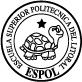 ESCUELA SUPERIOR POLITÉCNICA DEL LITORALLicenciatura en Sistemas de InformaciónPeríodo: 2006-2007, 1er. TérminoMateria: Redes de Computadoras (IIT95),    Paralelo: 1Primera Evaluación(   ) Uno(   ) Dos(   ) Cuatro(   ) Seis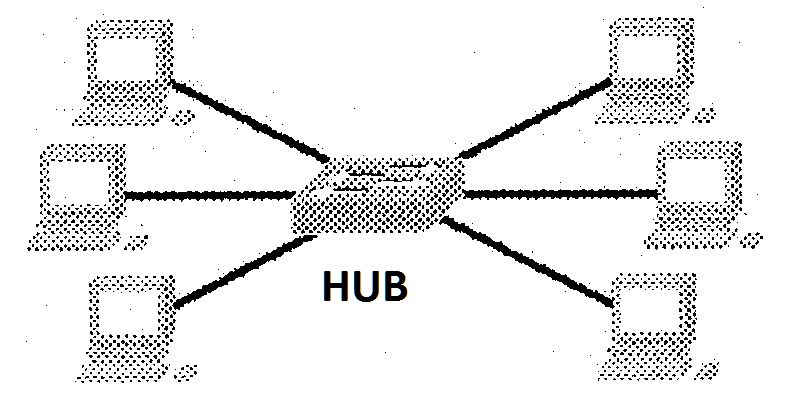 (   ) Uno(   ) Dos(   ) Cuatro(   ) Seis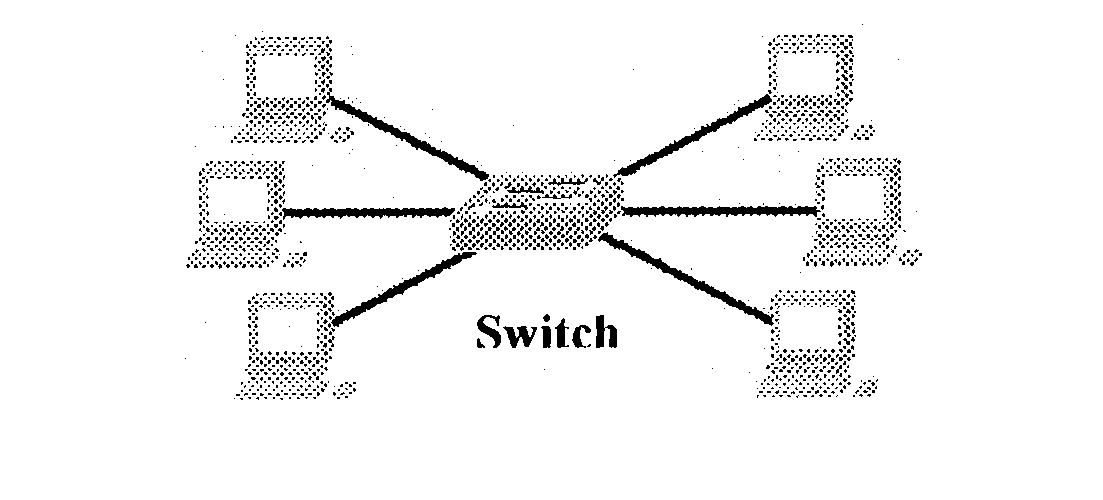 